Sat 1 = PERPPonovi pisanje brojeva od 5-9.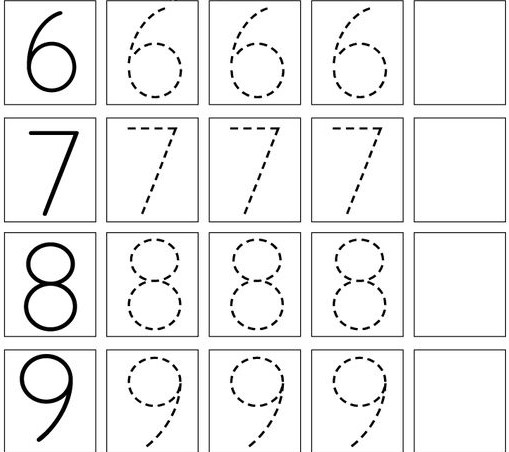 Sat 2= PERPSpoji riječ i sliku. Ispod slike napiši njezin naziv.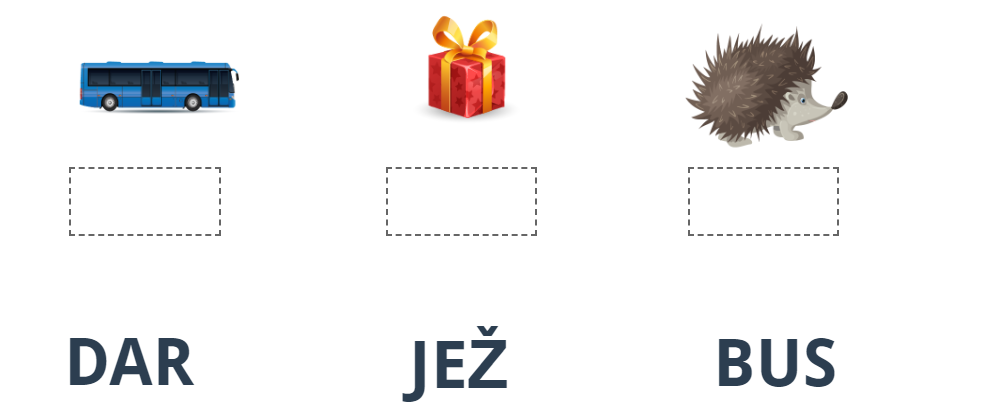 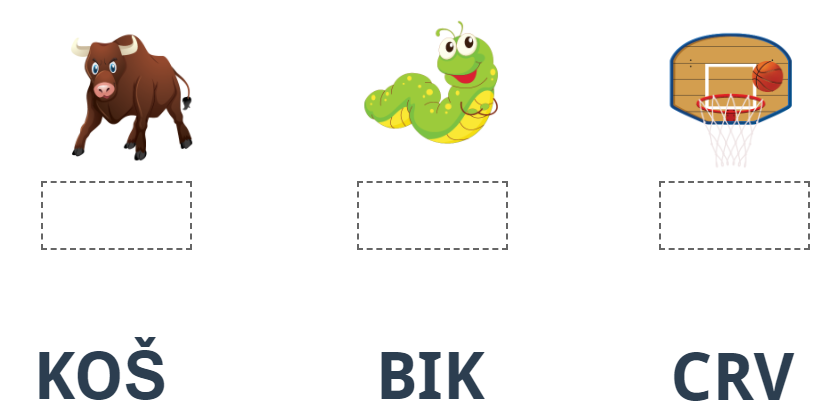 Sat 3= MatematikaRiješi zadatke.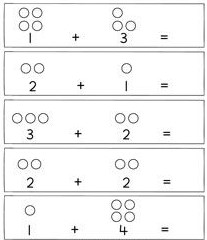 Sat 4= Priroda i društvoSat 5= Tjelesna i zdravstvena kulturaUključi se u igru s loptom. 10 puta loptu baci lijevom rukom, 10 puta desnom. 10 puta je udari lijevom nogom, 10 puta desnom.